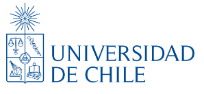 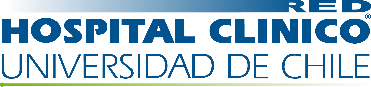 LLAMADO A CONCURSO ACADÉMICOEl Hospital Clínico Universidad de Chile, llama a concurso público para la provisión de los siguientes cargos académicos para actividades de docencia universitaria, investigación y extensión, en el:DEPARTAMENTO DE ANESTESIOLOGÍA Y MEDICINA PERIOPERATORIACOD. 11 cargo de 22 horas académicas  Postulaciones en página web www.redclinica.cl   a contar del martes 6 de febrero de 2024 Recepción de antecedentes30 días corridos una vez publicadas las Bases del Concurso Público. Recepción de antecedentes hasta el 06 de marzo de 2024 al email concursoacademico@hcuch.cl